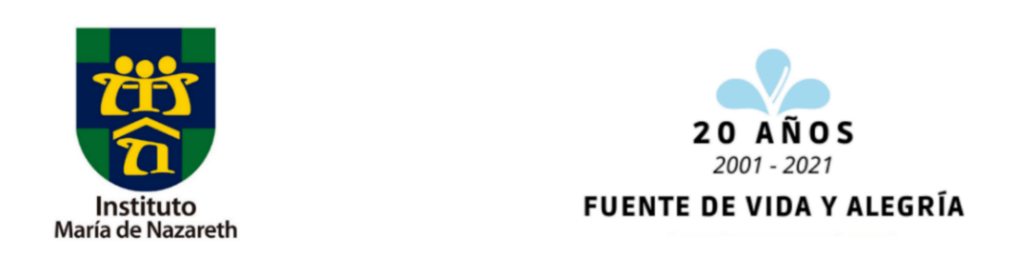 AÑO JUBILAR MDN 2001 -MDN 2021MARÍA DE NAZARETH, FUENTE DE VIDA Y DE ALEGRÍAQUINTO DÍA: UNA PEDAGOGÍA PARA LA VIDA“Educar significa servir desinteresadamente a la originalidad y particularidad ajena, es decir, servir desinteresadamente a la gran vida que Dios ja depositado en cada persona…” PKMEDITACIÓN:Llegamos al quinto día de nuestra novena, a través de la cual queremos meditar sobre la esencia de nuestro colegio. Otro aspecto de esa esencia es su pedagogía. El Padre Kentenich, al ver la incapacidad para amar de las personas de su época, pensó en la vivencia de una nueva dignidad de cada hombre y mujer, fruto de la conciencia de saberse amado y llamado a la existencia por un Dios que es amor. El siente que el fin de la educación es lograr la madurez humana, espiritual y social del individuo. En María de Nazareth queremos que cada persona experimente esta vivencia y consciencia de sentirse amado/a y llamada/o a la existencia por un Dios de amor. En María de Nazareth queremos dejar la huella de ese amor de Dios a través de nuestro hacer de cada día. En María de Nazareth confiamos en que Dios es el gran educador del corazón de cada persona.Es por eso que te pedimos María, ser instrumentos de Dios al servicio de la educación de nuestra comunidad. Todos somos educadores, todos tenemos una huella que dejar en este mundo. ORACIÓN: Espíritu Santo, eres el alma de mi alma. Te adoro humildemente. Ilumíname, fortifícame, guíame, consuélame.Y en cuanto corresponde al plan del eterno Padre Dios revélame tus deseos. Dame a conocerlo que el Amor eterno desea de mí. Dame a conocer lo que debo realizar, dame a conocer lo que debo sufrir, dame a conocer lo que, silencioso, con modestia y en oración, debo aceptar, cargar y soportar. Si, Espíritu Santo, dame a conocer tu voluntad y la voluntad del Padre. Pues toda mi vida no quiere ser otra cosa, que un continuado y perpetuo Sí a los deseos y al querer del eterno Padre Dios. AménPROPÓSITO DE ESTE DÍA COMO APORTE AL CAPITAL DE GRACIAS: ¿Qué voy a ofrecer en este día para que el colegio siga cumpliendo la misión de educar para la vida? 